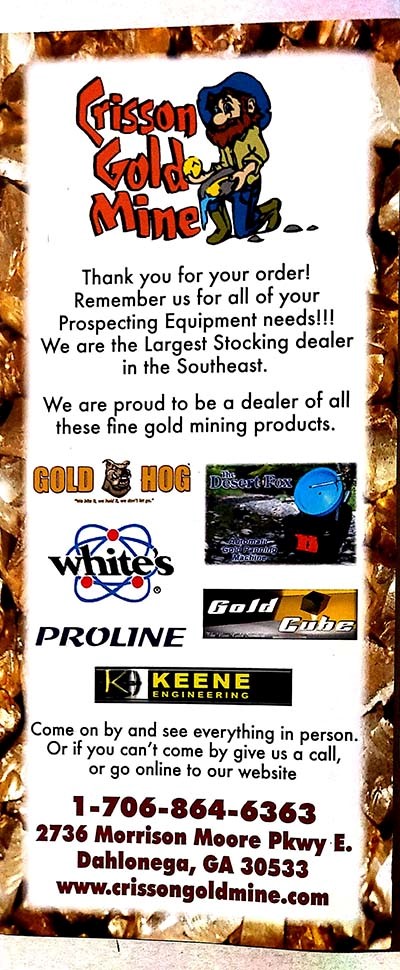 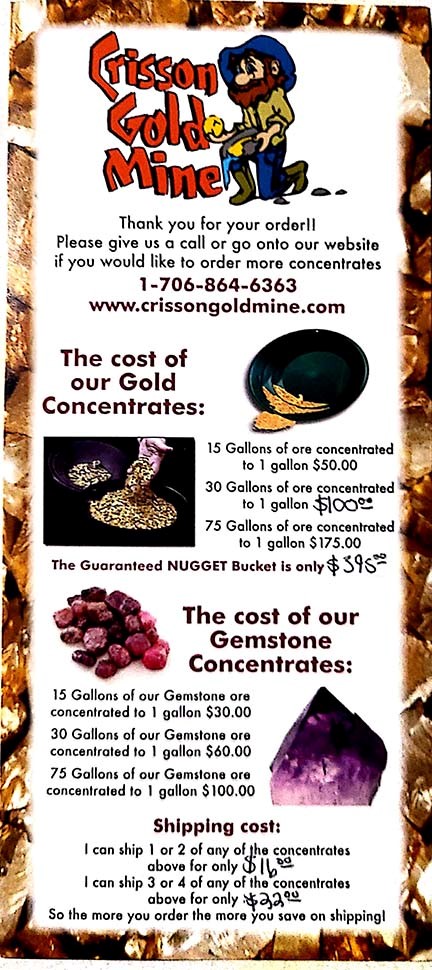 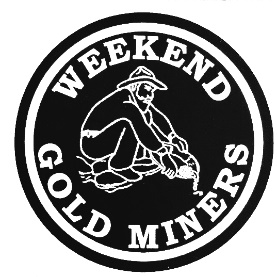 WEEKEND GOLD MINERS
NewsletterProspecting sites in the Heart of Georgia’s Gold BeltEstablished 1994